DECLARATIONI, the undersigned, declare that:A) the information provided above is true and complete.B) I am aware that i am expected to produce supporting documents confirming the information given in my application file.C) I am aware that any false statement may invalidate my application file and/or, where appropriate, result in the cancellation of the contract, pursuant to the Conditions of Employment of other Servants of the European Union.You must fill in the application form completely. Failure to do this may result in your application being rejected. Please complete in English.You must fill in the application form completely. Failure to do this may result in your application being rejected. Please complete in English.You must fill in the application form completely. Failure to do this may result in your application being rejected. Please complete in English.You must fill in the application form completely. Failure to do this may result in your application being rejected. Please complete in English.You must fill in the application form completely. Failure to do this may result in your application being rejected. Please complete in English.You must fill in the application form completely. Failure to do this may result in your application being rejected. Please complete in English.You must fill in the application form completely. Failure to do this may result in your application being rejected. Please complete in English.You must fill in the application form completely. Failure to do this may result in your application being rejected. Please complete in English.You must fill in the application form completely. Failure to do this may result in your application being rejected. Please complete in English.You must fill in the application form completely. Failure to do this may result in your application being rejected. Please complete in English.SurnameSurnameSurnameSurnameFirst NameFirst NameFirst NameFirst NameFirst NameCountry of birthCountry of birthDate of birthDate of birthDate of birthDate of birthCurrent nationality
(If dual, indicate both)Current nationality
(If dual, indicate both)Current nationality
(If dual, indicate both)Current nationality
(If dual, indicate both)Eligibility / Selection Criteria Eligibility / Selection Criteria Eligibility / Selection Criteria Eligibility / Selection Criteria Eligibility / Selection Criteria Eligibility / Selection Criteria Eligibility / Selection Criteria Eligibility / Selection Criteria Eligibility / Selection Criteria Eligibility / Selection Criteria Eligibility / Selection Criteria Eligibility / Selection Criteria I have a level of education which corresponds to completed university studies of at least 4 years attested by a diploma  I have a level of education which corresponds to completed university studies of at least 4 years attested by a diploma  I have a level of education which corresponds to completed university studies of at least 4 years attested by a diploma  I have a level of education which corresponds to completed university studies of at least 4 years attested by a diploma  I have a level of education which corresponds to completed university studies of at least 4 years attested by a diploma  I have a level of education which corresponds to completed university studies of at least 4 years attested by a diploma  I have a level of education which corresponds to completed university studies of at least 4 years attested by a diploma  I have a level of education which corresponds to completed university studies of at least 4 years attested by a diploma  I have a level of education which corresponds to completed university studies of at least 4 years attested by a diploma  Yes     No Yes     No Yes     No ORORORORORORORORORI have a level of education which corresponds to completed university studies of at least 3 years attested by a diplomaI have a level of education which corresponds to completed university studies of at least 3 years attested by a diplomaI have a level of education which corresponds to completed university studies of at least 3 years attested by a diplomaI have a level of education which corresponds to completed university studies of at least 3 years attested by a diplomaI have a level of education which corresponds to completed university studies of at least 3 years attested by a diplomaI have a level of education which corresponds to completed university studies of at least 3 years attested by a diplomaI have a level of education which corresponds to completed university studies of at least 3 years attested by a diplomaI have a level of education which corresponds to completed university studies of at least 3 years attested by a diplomaI have a level of education which corresponds to completed university studies of at least 3 years attested by a diplomaYes     No Yes     No Yes     No After having obtained my diploma, I have at least 6 years full-time of appropriate professional experienceAfter having obtained my diploma, I have at least 6 years full-time of appropriate professional experienceAfter having obtained my diploma, I have at least 6 years full-time of appropriate professional experienceAfter having obtained my diploma, I have at least 6 years full-time of appropriate professional experienceAfter having obtained my diploma, I have at least 6 years full-time of appropriate professional experienceAfter having obtained my diploma, I have at least 6 years full-time of appropriate professional experienceAfter having obtained my diploma, I have at least 6 years full-time of appropriate professional experienceAfter having obtained my diploma, I have at least 6 years full-time of appropriate professional experienceAfter having obtained my diploma, I have at least 6 years full-time of appropriate professional experienceYes     No Yes     No Yes     No I have a first language: minimum level C1 in one of the 24 official EU languagesI have a first language: minimum level C1 in one of the 24 official EU languagesI have a first language: minimum level C1 in one of the 24 official EU languagesI have a first language: minimum level C1 in one of the 24 official EU languagesI have a first language: minimum level C1 in one of the 24 official EU languagesI have a first language: minimum level C1 in one of the 24 official EU languagesI have a first language: minimum level C1 in one of the 24 official EU languagesI have a first language: minimum level C1 in one of the 24 official EU languagesI have a first language: minimum level C1 in one of the 24 official EU languagesYes     No Yes     No Yes     No I have a second language: minimum level B2 of a second official EU languageI have a second language: minimum level B2 of a second official EU languageI have a second language: minimum level B2 of a second official EU languageI have a second language: minimum level B2 of a second official EU languageI have a second language: minimum level B2 of a second official EU languageI have a second language: minimum level B2 of a second official EU languageI have a second language: minimum level B2 of a second official EU languageI have a second language: minimum level B2 of a second official EU languageI have a second language: minimum level B2 of a second official EU languageYes     No Yes     No Yes     No I am entitled to my full rights as a citizenI am entitled to my full rights as a citizenI am entitled to my full rights as a citizenI am entitled to my full rights as a citizenI am entitled to my full rights as a citizenI am entitled to my full rights as a citizenI am entitled to my full rights as a citizenI am entitled to my full rights as a citizenI am entitled to my full rights as a citizenYes     No Yes     No Yes     No I meet the appropriate character reference as to my suitability for the performance of my dutiesI meet the appropriate character reference as to my suitability for the performance of my dutiesI meet the appropriate character reference as to my suitability for the performance of my dutiesI meet the appropriate character reference as to my suitability for the performance of my dutiesI meet the appropriate character reference as to my suitability for the performance of my dutiesI meet the appropriate character reference as to my suitability for the performance of my dutiesI meet the appropriate character reference as to my suitability for the performance of my dutiesI meet the appropriate character reference as to my suitability for the performance of my dutiesI meet the appropriate character reference as to my suitability for the performance of my dutiesYes     No Yes     No Yes     No I have fulfilled any obligations imposed on me by the laws on military service – please indicate N/A if you are not subject to a compulsory military service in your Member StateI have fulfilled any obligations imposed on me by the laws on military service – please indicate N/A if you are not subject to a compulsory military service in your Member StateI have fulfilled any obligations imposed on me by the laws on military service – please indicate N/A if you are not subject to a compulsory military service in your Member StateI have fulfilled any obligations imposed on me by the laws on military service – please indicate N/A if you are not subject to a compulsory military service in your Member StateI have fulfilled any obligations imposed on me by the laws on military service – please indicate N/A if you are not subject to a compulsory military service in your Member StateI have fulfilled any obligations imposed on me by the laws on military service – please indicate N/A if you are not subject to a compulsory military service in your Member StateI have fulfilled any obligations imposed on me by the laws on military service – please indicate N/A if you are not subject to a compulsory military service in your Member StateI have fulfilled any obligations imposed on me by the laws on military service – please indicate N/A if you are not subject to a compulsory military service in your Member StateI have fulfilled any obligations imposed on me by the laws on military service – please indicate N/A if you are not subject to a compulsory military service in your Member StateYes     No 
N/A Yes     No 
N/A Yes     No 
N/A Datename and Signature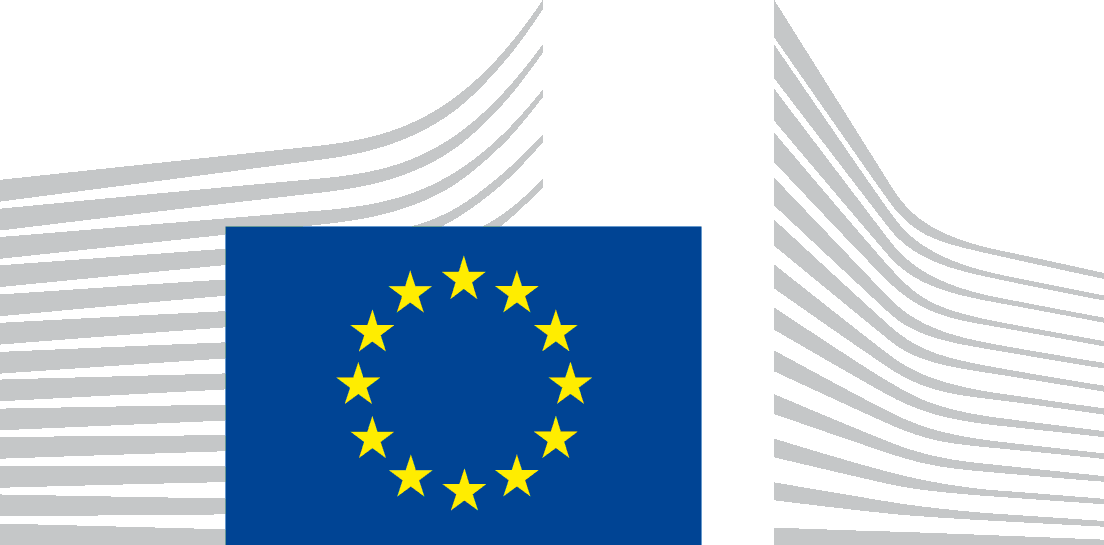 